   Circolo Arci T.C. Limonaia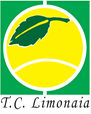              Associazione Sportiva Dilettantistica        Viale XX Settembre, 198 - Sesto Fiorentino - 50019 (FI)        Telefono: 055 445413                    Fax: 055 4493003                            E-mail: tclimonaia@gmail.it          Sito Internet: www.tclimonaia.itRICHIESTA DI TESSERAMENTO:Il/la sottoscritto/a:Cognome  …………………………………………………       Nome  ………………………………………………….       Sesso  ……….. Nato/a a ………………………………………………………………       Prov.  ………..       in data  ……………………………………… Residente in ………………………………………………………………………………….…       CAP  …………..….       Prov.  …………Indirizzo  …………………………………………………………………………………………………………………………….      N.  ….……… Telefono  ……………………………………………………………..       email  …………………………………………………………………. Codice Fiscale  ……………………………………………………………………..        CHIEDE  ISCRIZIONE                RINNOVO 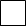   CORSO ADULTI                CORSO INDIVIDUALE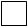 Con il Maestro:  …………………………………………………………………………………………………………………………………………INFORMATIVA SULLA PRIVACY Gentile Atleta, desideriamo informarti che i tuoi dati personali saranno utilizzati da parte del CIRCOLO ARCI T.C. LIMONAIA nel pieno rispetto dei principi fondamentali, dettati dal D.Lgs. 196/2003 ("Codice in materia di protezione dei dati personali") e da sue successive modifiche.Dichiaro di essere a conoscenza ai sensi dell’art. 13 del D.Lgs. 196/2003che il trattamento dei dati, effettuato su supporto cartaceo e/o informatico, è finalizzato al raggiungimento delle finalità istituzionali dell’Associazione;che il conferimento è del tutto facoltativo. Tuttavia la sua mancanza, ovvero incompletezza e/o falsità, importerà l’impossibilità di un corretto esercizio dei diritti associativi;che in caso di comunicazione a terzi e di diffusione all’esterno dell’associazione verrà richiesto il consenso espresso del socio;che i volontari in servizio dell’associazione ed il gestore del bar ed i suoi dipendenti, potranno venire a conoscenza dei dati.   dei seguenti diritti di cui al all’art.7:l’interessato ha diritto di ottenere la conferma dell’esistenza o meno di dati personali che lo riguardano, anche se non ancora registrati, e la loro comunicazione in forma intelligibile; l’interessato ha diritto di ottenere:dell’origine dei dati personali;delle finalità e modalità del trattamento;della logica applicata in caso di trattamento effettuato con l’ausilio di strumenti elettronici;degli estremi identificativi del titolare, dei responsabili e del rappresentante designato ai sensi dell’art. 5, comma 3;dei soggetti o delle categorie di soggetti ai quali i dati personali possono essere comunicati o che possono venirne a conoscenza in qualità di rappresentante designato nel territorio dello Stato, di responsabili o incaricati.l’interessato ha diritto di ottenere:l’aggiornamento, la rettificazione ovvero, quando vi ha interesse, l’integrazione dei dati;la cancellazione, la trasformazione in forma anonima o il blocco dei dati trattati in violazione di legge, compresi quelli di cui non è necessaria la conservazione in relazione agli scopi per i quali i dati sono stati raccolti o successivamente trattati;l’attestazione che le operazioni di cui alle lettere a) e b) sono state portate a conoscenza, anche per quanto riguarda il loro contenuto, di coloro ai quali i dati sono stati comunicati o diffusi, eccettuato il caso in cui tale adempimento si rileva impossibile o comporta un impiego di mezzi manifestamente sproporzionato rispetto al diritto tutelato.l’interessato ha diritto di opporsi, in tutto o in parte:per motivi legittimi al trattamento dei dati personali che lo riguardano, ancorché pertinenti allo scopo della raccolta;al trattamento di dati personali che lo riguardano a fini di invio di materiale pubblicitario o di vendita diretta o per il compimento di ricerche di mercato o di comunicazione commerciale.Consenso In relazione all’informativa sopra riportata, esprimo il consenso a che il trattamento dei miei dati personali possa avvenire anche con modalità elettroniche idonee a collegare i dati stessi anche a quelli di altri soggetti, in base a criteri qualificativi, quantitativi e temporali, ricorrenti o definibili di volta in volta.Firma per il Consenso  ………………………………………………………………………………………………………………………………………………… Il sottoscritto dichiara di aver preso visione dello Statuto sociale, si impegna al rispetto dello stesso e della civile convivenza, e dichiara altresì di non avere pendenze penali e di avere il pieno godimento dei diritti civili.Firma  ……………………………………………………………………………………………………………………………………………………………………………….. 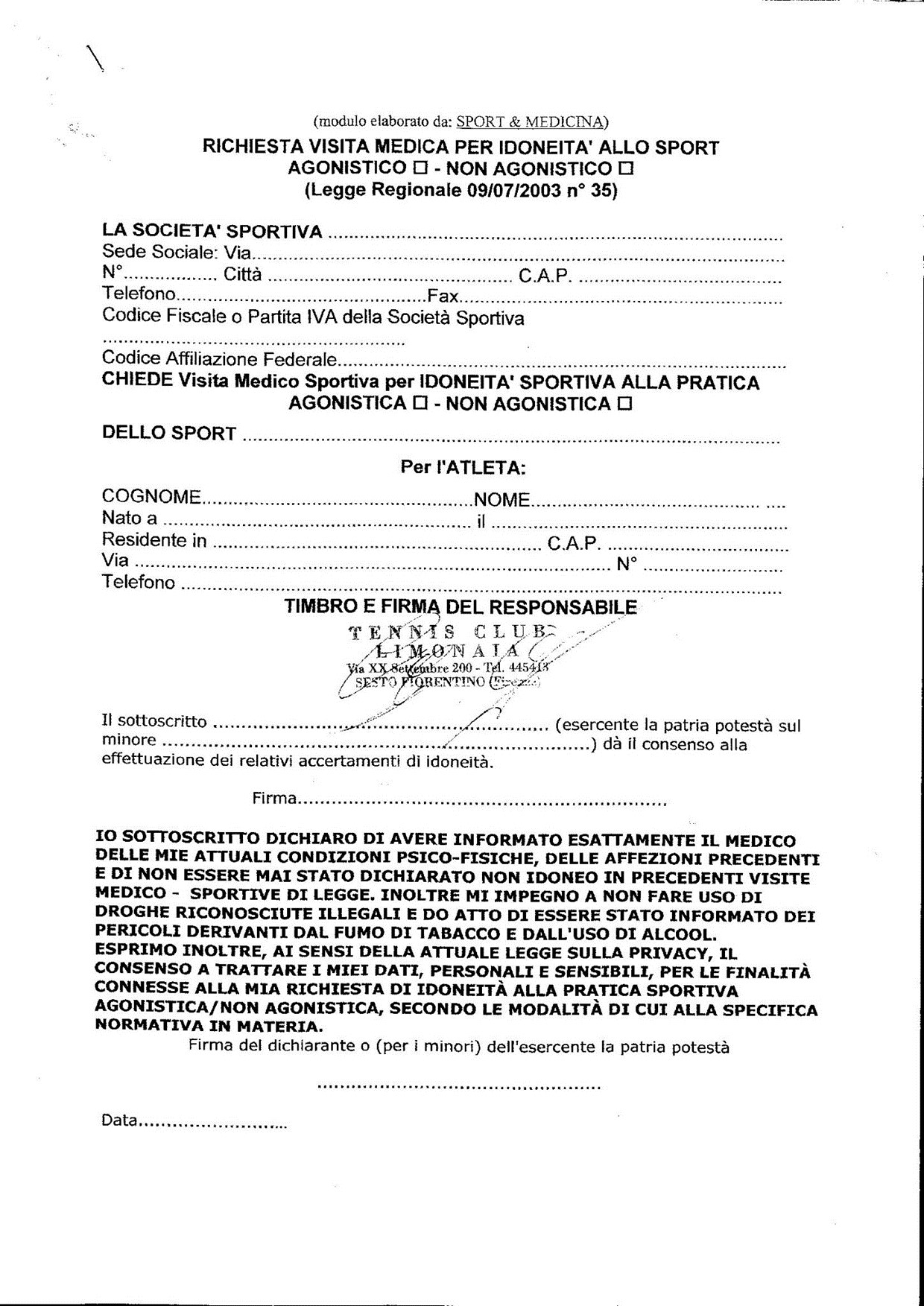 